Freie Hansestadt BremenWohnen in NachbarschaftenSoziale StadtLOSInga NeumannTelefon 0421 / 361-9953 Fax 0421 / 496-9953Inga.Neumann@afsd.bremen.deBremen, 16.10.18Treffen der Stadtteilgruppe Huchtingam 		Donnerstag, 25. Oktober 2018um		17.00 Uhrim 	Hallenbad Huchting
Delfter Str. 22-24Liebe Bewohner/innen und Interessierte,ich lade Sie ganz herzlich zur nächsten Huchtinger Stadtteilgruppe ein. Tagesordnung:Aktuelles aus den Quartieren, Wünsche, Anliegen der Bewohner/innenBericht zu den in der letzten Stadtteilgruppe angesprochenen ThemenProtokollRückmeldung zu ProjektenVergabe der Gütesiegel für folgende Projektanträge„insan…popular“ – interkulturelles Stadtteilorchester, KulturladenElternlotsen - niederschwelliges Kontaktangebot für Eltern, Schulverein Grundschule Delfter Str.Familienzeit, Mütter- und Familienzentrum Verschiedenes Ich freue mich, Sie dort zu treffen, viele Grüße,Inga NeumannQuartiermanagement Huchting  Amersfoorter Str. 8  Pavillon H  28259 Bremen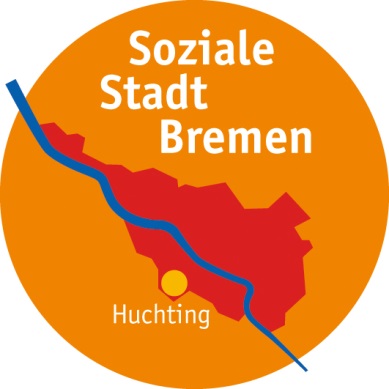 EINLADUNGDAVETIYEZAPROSZENIE